РЕШЕНИЕот « 21 января»   2015 года	№ 150Об утверждении Перечня автомобильных дорог местного значения общегои не общего пользования в границах населенных пунктов сельского поселения Казанчинский сельсовет муниципальногорайона Аскинский район Республики БашкортостанВ соответствии с Федеральный законом от 06.10.2003 г. № 131-ФЗ "Об общих принципах организации местного самоуправления в Российской Федерации", Федеральным законом от 08.11.2007г. №257-ФЗ «Об автомобильных дорогах и дорожной деятельности в Российской Федерации и о внесении изменений в некоторые законодательные акты Российской Федерации» Совет сельского поселения Казанчинский сельсовет муниципального района Аскинский район Республики Башкортостан решил:1.Утвердить прилагаемый Перечень автомобильных дорог местного значения общего и не общего пользования в границах населенных пунктов сельского поселения Казанчинский сельсовет муниципального района Аскинский район Республики Башкортостан.2.В соответствии с п.8 ст.6 Федерального закона от 08.11.2007г. №257-ФЗ «Об автомобильных дорогах и дорожной деятельности в Российской Федерации и о внесении изменений в некоторые законодательные акты Российской Федерации» с момента утверждения Советом сельского поселения Казанчинский сельсовет муниципального района Аскинский район Республики Башкортостан Перечня автомобильных дорог местного значения общего и не общего пользования в границах населенных пунктов сельского поселения Казанчинский сельсовет муниципального района Аскинский район Республики Башкортостан отнести автомобильные дороги местного значения общего и необщего пользования в границах населенных пунктов сельского поселения Казанчинский сельсовет муниципального района Аскинский район Республики Башкортостан к собственности сельского поселения Казанчинский сельсовет муниципального района Аскинский район Республики Башкортостан.           3. Настоящее решение опубликовать (разместить) в сети общего доступа «Интернет» на официальном сайте  «www.askino.ru» и на информационном стенде в здании Администрации  сельского поселения Казанчинский сельсовет муниципального района  Аскинский район по адресу:с.Старые Казанчи, ул.Центральная, д.21.4.Контроль за исполнением настоящего решения возложить на главу сельского поселения Казанчинский сельсовет муниципального района Аскинский район Республики Башкортостан Киямова Рината Тимерхановича.Глава сельского поселения       		       Р.Т.Киямов                                                                                                      Приложение №1                                                                                      Утверждено решением Совета сельского                                                                                       поселения Казанчинский  сельсовет                                                                                      муниципального района Аскинский                                                                                       район Республики Башкортостан                                                                                       от 21 января 2015 года № 150Перечень автомобильных дорог местного значения общего и не общегопользования в границах населенного пункта с. Старые Казанчи сельского поселенияКазанчинский сельсовет муниципального районаАскинский район Республики Башкортостанисп. МуфтахтдиноваААТел.8(34771)2-41-96                                                                                                     Приложение № 2                                                                                      Утверждено решением Совета сельского                                                                                       поселения Казанчинский  сельсовет                                                                                      муниципального района Аскинский                                                                                       район Республики Башкортостан                                                                                       от 21 января 2015 года № 150Перечень автомобильных дорог местного значения общего и не общегопользования в границах населенного пункта д. Альягиш сельского поселенияКазанчинский сельсовет муниципального районаАскинский район Республики Башкортостанисп. МуфтахтдиноваААТел.8(34771)2-41-96                                                                                                     Приложение № 3                                                                                      Утверждено решением Совета сельского                                                                                       поселения Казанчинский  сельсовет                                                                                      муниципального района Аскинский                                                                                       район Республики Башкортостан                                                                                       от 21 января 2015 года № 150Перечень автомобильных дорог местного значения общего и не общегопользования в границах населенного пункта д. Башкортостан сельского поселенияКазанчинский сельсовет муниципального районаАскинский район Республики Башкортостанисп. МуфтахтдиноваААТел.8(34771)2-41-96                                                                                                     Приложение № 4                                                                                      Утверждено решением Совета сельского                                                                                       поселения Казанчинский  сельсовет                                                                                      муниципального района Аскинский                                                                                       район Республики Башкортостан                                                                                       от 21 января 2015 года № 150Перечень автомобильных дорог местного значения общего и не общегопользования в границах населенного пункта д. Михайловка сельского поселенияКазанчинский сельсовет муниципального районаАскинский район Республики Башкортостанисп. МуфтахтдиноваААТел.8(34771)2-41-96                                                                                                       Приложение № 5                                                                                      Утверждено решением Совета сельского                                                                                       поселения Казанчинский  сельсовет                                                                                      муниципального района Аскинский                                                                                       район Республики Башкортостан                                                                                       от 21 января 2015 года № 150Перечень автомобильных дорог местного значения общего и не общегопользования в границах населенного пункта д. Новая Кара сельского поселенияКазанчинский сельсовет муниципального районаАскинский район Республики Башкортостанисп. МуфтахтдиноваААТел.8(34771)2-41-96                                                                                                     Приложение № 6                                                                                      Утверждено решением Совета сельского                                                                                       поселения Казанчинский  сельсовет                                                                                      муниципального района Аскинский                                                                                       район Республики Башкортостан                                                                                       от 21 января 2015 года № 150Перечень автомобильных дорог местного значения общего и не общегопользования в границах населенного пункта д. Старая Кара сельского поселенияКазанчинский сельсовет муниципального районаАскинский район Республики Башкортостанисп. МуфтахтдиноваААТел.8(34771)2-41-96                                                                                                     Приложение № 7                                                                                      Утверждено решением Совета сельского                                                                                       поселения Казанчинский  сельсовет                                                                                      муниципального района Аскинский                                                                                       район Республики Башкортостан                                                                                       от 21 января 2015 года № 150Перечень автомобильных дорог местного значения общего и не общегопользования в границах населенного пункта д. Русская Кара сельского поселенияКазанчинский сельсовет муниципального районаАскинский район Республики Башкортостанисп. МуфтахтдиноваААТел.8(34771)2-41-96                                                                                                      Приложение № 8                                                                                      Утверждено решением Совета сельского                                                                                       поселения Казанчинский  сельсовет                                                                                      муниципального района Аскинский                                                                                       район Республики Башкортостан                                                                                       от 21 января 2015 года № 150Перечень автомобильных дорог местного значения общего и не общегопользования в границах населенного пункта д. Урманкуль сельского поселенияКазанчинский сельсовет муниципального районаАскинский район Республики Башкортостанисп. МуфтахтдиноваААТел.8(34771)2-41-96Башҡортостан РеспубликаһыАсҡын районымуниципаль районыныңҠаҙансы ауыл советыауыл биләмәһеСОВЕТЫ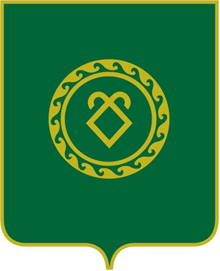 СОВЕТсельского поселенияКазанчинский сельсоветмуниципального районаАскинский районРеспублики Башкортостан№п/пНаименование автомобильной дороги Протяженность автомобильной дороги, м1автомобильная дорога по ул.Азина7472автомобильная дорога по ул. Комсомольская 13703автомобильная дорога по ул. Крестьянская15134автомобильная дорога по ул.Набержная2275автомобильная дорога по ул. Октябрьская10136автомобильная дорога по ул. Полевая10267автомобильная дорога по ул. Фрунзе 6098автомобильная дорога по ул. Центральная11719автомобильная дорога по ул. Школьная1641 Итого по   с. Старые Казанчи9317№п/пНаименование автомобильной дороги Протяженность автомобильной дороги, м1.автомобильная дорога по ул. Центральная1366  Итого по д. Альягиш1366№п/пНаименование автомобильной дороги Протяженность автомобильной дороги, м1.автомобильная дорога по ул. Центральная1036  Итого по д. Башкортостан1036№п/пНаименование автомобильной дороги Протяженность автомобильной дороги, м1.автомобильная дорога по ул. Центральная1313  Итого по д. Михайловка1313№п/пНаименование автомобильной дороги Протяженность автомобильной дороги, м1.автомобильная дорога по ул. Береговая2522.автомобильная дорога по ул. Лесная4613.автомобильная дорога по ул. Полевая4514.автомобильная дорога по ул. Центральная7835.автомобильная дорога по ул. Школьная 712Итого по д.Новая Кара2,659№п/пНаименование автомобильной дороги Протяженность автомобильной дороги, м1.автомобильная дорога по ул. Центральная715  Итого по д. Старая Кара715№п/пНаименование автомобильной дороги Протяженность автомобильной дороги, м1.автомобильная дорога по ул. Центральная88  Итого по д. Русская Кара88№п/пНаименование автомобильной дороги Протяженность автомобильной дороги, м1.автомобильная дорога по ул. Набержная11902.автомобильная дорога по ул. Школьная5503.автомобильная дорога по ул. Верхняя555  Итого по д. Урманкуль2295